Sección de Derechos Civiles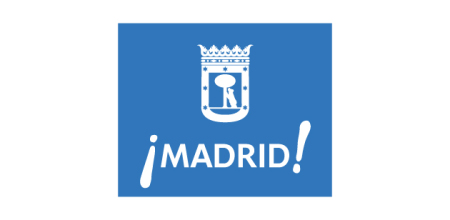 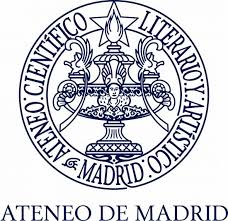 Ateneo de Madrid.Invitación al Debate "Diversidad social, personas con discapacidad y derechos humanos: una cuestión pendiente.Intervienen:Ignacio Tremiño, Diputado nacionalConcepción Díaz, Presidenta de CNSE Agustín Huete, Profesor de Sociología, Universidad de Salamanca, coordinador del Observatorio Estatal de la discapacidad Beatriz Sancho, periodista social. Modera: Luis Cayo Pérez Bueno, Presidente del CERMI. C/ Prado 21.  16 de septiembre 19:30 h. Sala Ciudad de Úbedahttps://www.facebook.com/Ateneo-de-Madrid-Seccion-de-Derechos-Civiles-Rafael-Altamira